от 25 ноября 2020 года									       № 402-рОб организации питания обучающихся с ограниченными возможностями здоровья в условиях предупреждения распространения новой коронавирусной инфекцииВ целях реализации пункта 7 статьи 79 Федерального  закона от 29 декабря 
2012 г. № 273-ФЗ «Об образовании в Российской Федерации», во исполнение распоряжения Правительства Нижегородской области от 22 ноября 2020 г. № 1297-р «Об организации питания обучающихся с ограниченными возможностями здоровья в условиях предупреждения распространения новой коронавирусной инфекции»:1. Утвердить прилагаемый Порядок формирования и выдачи набора продуктов  питания для обучающихся с ограниченными возможностями здоровья в условиях предупреждения распространения новой коронавирусной инфекции.2. Утвердить прилагаемый ассортимент набора продуктов питания в соответствии с рекомендуемыми среднесуточными наборами пищевых продуктов, предусмотренными приложением 8 к СанПиН 2.4.5.2409-08 «Санитарно-эпидемиологические требования к организации питания обучающихся в общеобразовательных учреждениях, учреждениях начального и среднего профессионального образования», утвержденных постановлением Главного государственного санитарного врача Российской Федерации от 23.07.2008 № 45.3. Настоящее распоряжение вступает в силу со дня подписания и распространяет свое действие на правоотношения, возникшие с 5 ноября 2020 года.4. Начальнику общего отдела администрации городского округа город Шахунья Нижегородской области обеспечить размещение настоящего распоряжения на официальном сайте администрации городского округа город Шахунья Нижегородской области.5. Со дня вступления в силу настоящего распоряжения, признать утратившими силу:- распоряжение администрации городского округа город Шахунья Нижегородской области от 01.04.2020 № 118-р «Об организации питания обучающихся с ограниченными возможностями здоровья в условиях предупреждения распространения новой коронавирусной инфекции»;- распоряжение администрации городского округа город Шахунья Нижегородской области от 03.04.2020 № 119-р «О внесении изменений в распоряжение администрации городского округа город Шахунья Нижегородской области от 01.04.2020 № 118-р «Об организации питания обучающихся с ограниченными возможностями здоровья в условиях предупреждения распространения новой коронавирусной инфекции».6. Контроль за исполнением настоящего распоряжения оставляю за собой.И.о. главы местного самоуправлениягородского округа город Шахунья							    А.Д.СеровУТВЕРЖДЕНраспоряжением администрациигородского округа город ШахуньяНижегородской областиот 25.11.2020 г. № 402-рПорядок формирования и выдачи набора продуктов  питания для обучающихся
 с ограниченными возможностями здоровья в условиях предупреждения 
распространения новой коронавирусной инфекции1. Настоящий Порядок разработан и целях реализации пункта 7 статьи 79  Федерального  закона от 29 декабря 2012 г. № 273-ФЗ «Об образовании в Российской Федерации», во исполнение распоряжения Правительства Нижегородской области от 22 ноября 2020 г. № 1297-р «Об организации питания обучающихся с ограниченными возможностями здоровья в условиях предупреждения распространения новой коронавирусной инфекции» и определяет порядок формирования и выдачи набора продуктов  питания для обучающихся с ограниченными возможностями здоровья 6 – 8, 10 классов, не проживающим в организации, осуществляющей образовательную деятельность, не находящимся на полном государственном обеспечении и не обеспечиваемыми питанием, одеждой, обувью, мягким и жестким инвентарем в период реализации основных общеобразовательных программ основного общего и среднего общего образования  с применением электронного обучения и дистанционных образовательных технологий в условиях предупреждения распространения новой коронавирусной инфекции.2. Ассортимент набора продуктов питания формируется в соответствии с рекомендуемыми среднесуточными наборами пищевых продуктов, предусмотренными приложением 8 к СанПиН 2.4.5.2409-08 «Санитарно-эпидемиологические требования к организации питания обучающихся  в общеобразовательных  учреждениях,  учреждениях начального и среднего профессионального  образования», утвержденных   постановлением Главного государственного санитарного врача Российской Федерации от 23.07.2008 № 45 с соблюдением пищевой и энергетической ценности, суточной потребности в основных витаминах и микроэлементах для различных групп обучающихся.3. Выдача набора продуктов питания осуществляется в образовательной организации по месту обучения ребенка один раз в неделю непосредственно родителям (законным представителям) согласно составленному графику выдачи наборов продуктов питания в потребительской упаковке. 4. Образовательная организация составляет график выдачи продуктов питания, исключающему большое скопление людей и предусматривающему  различное время выдачи.5. Доставка набора продуктов питания обучающимся волонтерами либо сотрудниками образовательной организации допускается при невозможности получения родителями (законными представителями) набора продуктов питания в образовательной организации по уважительной причине.6. На получение продуктов питания образовательная организация формирует соответствующую ведомость.7. Образовательная организация обеспечивает информирование родителей (законных представителей) об ассортименте набора продуктов и порядке их выдачи, в том числе через сайты образовательных организаций, через социальные группы и мессенджеры.________________________________УТВЕРЖДЕНраспоряжением администрациигородского округа город ШахуньяНижегородской областиот 25.11.2020 г. № 402-рАссортимент набора продуктов питания, в соответствии с рекомендуемыми среднесуточными наборами пищевых продуктов, предусмотренными приложением 8 к СанПиН 2.4.5.2409-08 «Санитарно-эпидемиологические требования к организации питания обучающихся в общеобразовательных учреждениях, учреждениях начального и среднего профессионального образования», утвержденных постановлением Главного государственного санитарного врача Российской Федерации от 23.07.2008 № 45_____________________________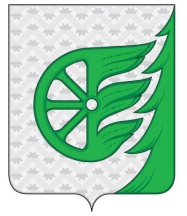 Администрация городского округа город ШахуньяНижегородской областиР А С П О Р Я Ж Е Н И Е№	Наименование продуктов1Мука пшеничная2КрупыБобовые:-Зеленый горошек консервированный;	- Фасоль в собственном соку консервированная;-Кукуруза консервированная3Макаронные изделия4Картофель неочищенной5Фрукты (плоды) свежие6Овощи свежие7Соки плодоовощные8Молоко цельное сгущенной с сахаром или концентрированное или стерилизованное9Мясо говядина (Консервы мясные)10Мясо куря (Консервы куриные)11Консервы рыбные натуральные в металлических банках вместимостью не более 0,353 кг12Масло сливочное13Повидло14Икра кабачковая15Масло растительное16Сахар17Кондитерские изделия18Чай19Соки фруктовые20Кофейный напиток21Какао22Кисломолочные продукты (массовая доля жира 2,5%-3,2%) в индивидуальной упаковке23Творог (массовая доля жира не более 9%) в индивидуальной упаковке